سوالات کنکور 93 رشته تجربی – بخش نور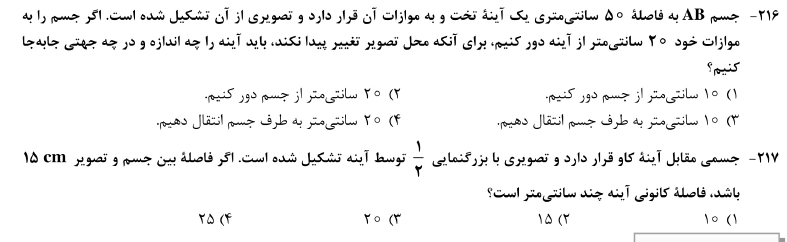 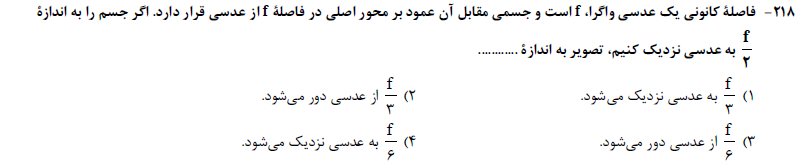 